Afbeelding grafisch bewerken in Word.      Kopieer de originele afbeelding en plak deze 5 keer op een nieuw blad – plaats de afbeelding zoals het voorbeeld. Klik in de 1e afbeelding – Hulpmiddelen – Opmaak - Artistieke effecten.  Maak elke afbeelding anders op zoals als de voorbeelden, maar experimenteer gerust zelf.Geef de foto’s een kader/rand en effect mee via Afbeeldingstijlen.Afbeeldingen uit Word halen door afbeelding opslaan:Rechtermuisklik in de gewenste afbeelding – Opslaan als afbeelding – Bladeren naar gewenste map  – Geef een bestandsnaam – bv Katten bewerkt – kies bij Opslaan als: voor JPEG. Controleren en bekijken: – Open Verkenner – Afbeeldingen – Open de gemaakte map met alle Word foto’s.  Voorbeeld schilderij						Voorbeeld aquarel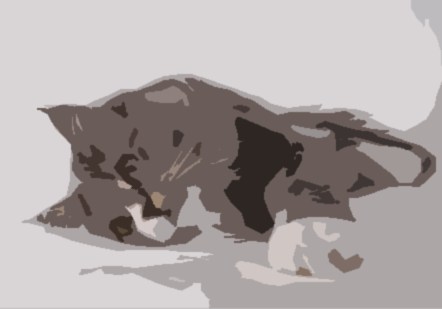 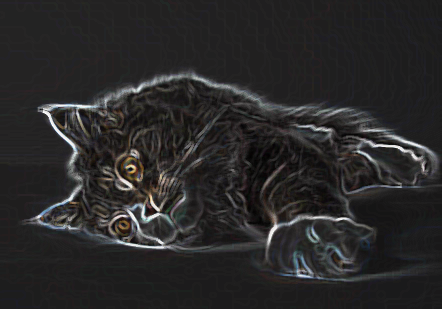 	 				    	Originele afbeelding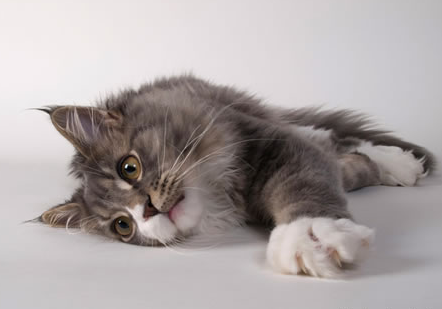 	  Voorbeeld Grijstinten voor Potlood				  Voorbeeld Cement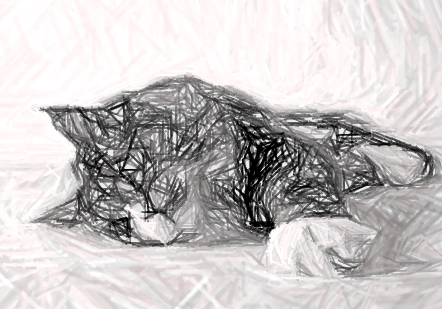 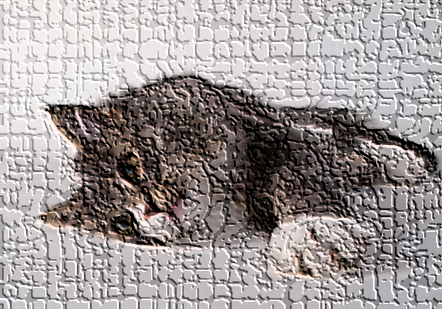 